УКРАЇНАКРИЖАНІВСЬКА СІЛЬСЬКА РАДАЛИМАНСЬКОГО РАЙОНУ ОДЕСЬКОЇ ОБЛАСТІВИКОНАВЧИЙ КОМІТЕТРІШЕННЯ № 166 від 14 серпня 2019с. КрижанівкаПро звернення до суб’єктів містобудування щодо надання адрес окремим частинам об’єктів будівництвата об’єктів нерухомого майнаЗ метою налагоджування дієвого механізму присвоєння адрес окремим частинам об’єктам будівництва та об’єктам нерухомого майна, задля забезпечення прозорості та доступності процедури присвоєння, зміни і анулювання адрес об’єктів нерухомого майна, відповідно до Тимчасового Порядку реалізації експериментального проекту з присвоєння адрес об’єктам будівництва та об’єктам нерухомого майна затвердженого Постановою Кабінету Міністрів України від 27.03.2019 №367, рішення Крижанівської сільської ради від 10.07.2019 № 966-VII «Про зміну порядку присвоєння адрес об’єктам будівництва та об’єктам нерухомого майна на території Крижанівської сільської ради Лиманського району Одеської області», заслухавши інформації начальника відділу містобудування та архітектури виконавчого органу Крижанівської сільської ради, керуючись ст.ст. 27, 30, 37, 40 Закону України «Про місцеве самоврядування в Україні», виконавчий комітет Крижанівської сільської ради -ВИРІШИВ:Звернутися до суб’єктів містобудування які здійснюють свою діяльність на території Крижанівської сільської ради з приводу надання до відділу містобудування та архітектури виконавчого органу Крижанівської сільської ради Лиманського району Одеської області графічних та текстових матеріалів з технічної інвентаризації об’єктів будівництва.Відділу містобудування та архітектури забезпечити направлення відповідного звернення до суб’єктів містобудування та враховувати отриману інформацію під час присвоєння адрес.Відділу аналітики, інформаційної діяльності та комунікацій з громадськістю Крижанівської сільської ради оприлюднити зазначене рішення на офіційному веб-сайті Крижанівської сільської ради.Контроль за виконанням цього рішення покласти на начальника відділу містобудування та архітектури виконавчого комітету Крижанівської сільської ради Каплінського В.Ю.  Голова виконкому                                                                              Н.Г. КрупицяКеруюча справами виконкому                				 О.В. Антоненко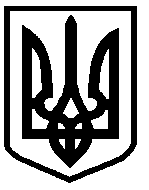 